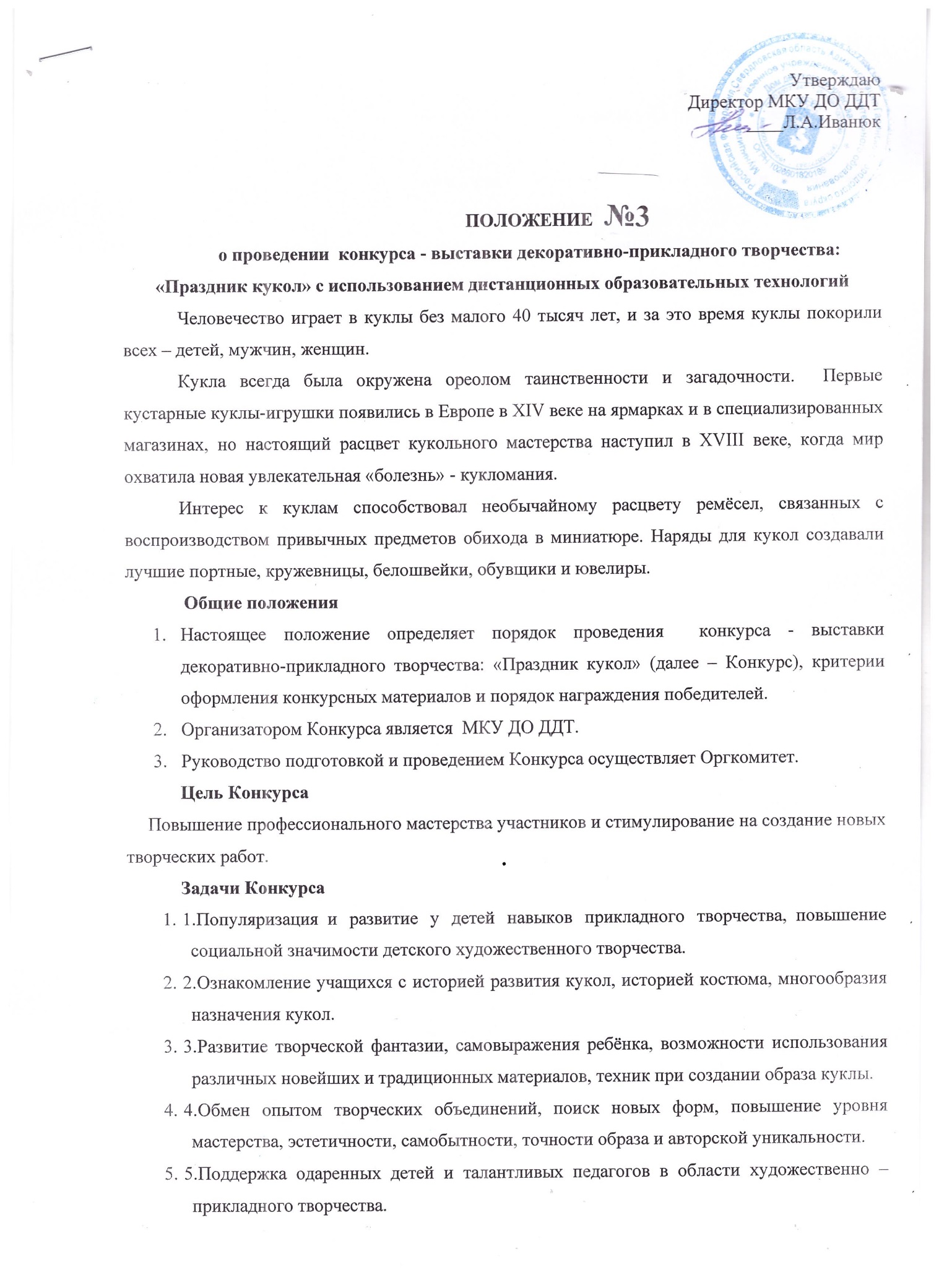                                               УтверждаюДиректор МКУ ДО ДДТ____Л.А.ИванюкПОЛОЖЕНИЕо проведении  конкурса - выставки декоративно-прикладного творчества: «Праздник кукол» с использованием дистанционных образовательных технологийЧеловечество играет в куклы без малого 40 тысяч лет, и за это время куклы покорили всех – детей, мужчин, женщин.Кукла всегда была окружена ореолом таинственности и загадочности.  Первые кустарные куклы-игрушки появились в Европе в XIV веке на ярмарках и в специализированных магазинах, но настоящий расцвет кукольного мастерства наступил в XVIII веке, когда мир охватила новая увлекательная «болезнь» - кукломания.Интерес к куклам способствовал необычайному расцвету ремёсел, связанных с воспроизводством привычных предметов обихода в миниатюре. Наряды для кукол создавали лучшие портные, кружевницы, белошвейки, обувщики и ювелиры. Общие положенияНастоящее положение определяет порядок проведения  конкурса - выставки декоративно-прикладного творчества: «Праздник кукол» (далее – Конкурс), критерии оформления конкурсных материалов и порядок награждения победителей. Организатором Конкурса является  МКУ ДО ДДТ. Руководство подготовкой и проведением Конкурса осуществляет Оргкомитет. Цель КонкурсаПовышение профессионального мастерства участников и стимулирование на создание новых творческих работ.Задачи Конкурса1.Популяризация  и развитие у детей навыков прикладного творчества,  повышение социальной значимости детского художественного творчества. 2.Ознакомление учащихся с историей развития кукол, историей костюма, многообразия назначения кукол. 3.Развитие творческой фантазии, самовыражения ребёнка, возможности использования различных новейших и традиционных материалов, техник при создании образа куклы. 4.Обмен опытом творческих объединений, поиск новых форм, повышение уровня мастерства, эстетичности, самобытности, точности образа и авторской уникальности. 5.Поддержка одаренных детей и талантливых педагогов в области художественно – прикладного творчества. Участники КонкурсаК участию в конкурсе - выставке приглашаются обучающиеся  (от 6 до 18 лет)     Условия КонкурсаУчастникам конкурса - выставки предлагается погрузиться в прошлое и настоящее кукольного ремесла и создать свои авторские уникальные экспонаты.Один участник может предоставить на Конкурс 1 фотографию в электронном виде изделия декоративно-прикладного творчества.  Все работы (изделия) высылаются в виде фотографий в электронном варианте. На фотографии должно быть изображение работы. Конкурсное изделие  должно быть сфотографировано крупным планом на однотонном фоне без дополнительных предметов домашнего интерьера (окно, шторы и т.д.).На Конкурс принимаются только фотографии работ, сделанных собственноручно. Организаторы могут запросить подтверждение авторства любой участвующей в Конкурсе фотографии. Доказательством авторства может служить фотография ребенка с выполненной работой.Номинации выставки:кукла-сувенир (брелок, подвеска, шкатулка и т.д.);  народные куклы-обереги (скрутки традиционные); авторские куклы-скрутки по мотивам народных традиций; Экспонаты могут быть выполнены в различных техниках и материалов (ткань, дерево, керамика, пластика, папье-маше, нетрадиционные материалы, смешанная техника и т. д.). Каждая работа должна иметь этикетку размером 6х8см,  в которой указываются:- название,- номинация,- фамилия, имя, возраст автора,- название объединения,- ФИО педагога.Приём работ производится с 10 апреля 2020 года до 15 апреля 2020года в дистанционной форме в виде фотографий на адрес электронной почты МКУ ДО ДДТ: ddt84@yandex.ruСроки и место проведения Конкурс проводится с  10 апреля по 20 апреля 2020  года,   онлай-голосование с 16.04.20 по 18.04.20г.Фотографии конкурсных работ принимаются с 10 апреля  по 15 апреля 2020 года.К участию в конкурсе не допускаются:- работы, авторство которых не принадлежит участнику;- работы, к которым не приложены заявки;- работы, оформление которых не соответствует заявленным в положении требованиям.        Подведение итогов и награждение       Для подведения итогов Конкурса Оргкомитетом формируется жюри.   Жюри оценивает работы по следующим критериям (по 10 бальной системе):авторство, уникальность, яркость образа; использование современных технологий и приёмов; владение традиционными техниками рукоделия, мастерство исполнения; трудоемкость; соответствие возрасту автора; соответствие номинации и теме выставки.  Победители награждаются дипломами Конкурса.Условия проведения онлайн-голосования за работы участников конкурса.Принять участие в онлайн-голосовании могут все пользователи сети Интернет независимо от места их проживания.Онлайн-голосование проводится на сайте МКУ ДО ДДТ ddt-gari.ru в сроки проведения конкурса.В онлайн-голосовании принимают участие работы участников, прошедших предварительную экспертизу.Для голосования необходимо:Перейти на страницу конкурса Принятые заявки.Выбрать понравившуюся работу и нажать на кнопку Оценить в столбце Работа, далее выбрать отметку от 1 до 5, соответствующую, по-вашему мнению, уровню выполнения данной работы.Участники, набравший наибольшее количество голосов в онлайн-голосовании в каждой возрастной категории (вне зависимости от номинации), получают Диплом  1 степени конкурса.Вся информация об итогах открытого интернет - голосования и информация о победителяхразмещается на странице Конкурса.7. Прием   работ на конкурс.Работы   отправляются педагогу или   E-mail учреждения МКУ ДО ДДТ:ddt84@yandex.ru8. Все участники получают сертификат участника, победители -Диплом 1,2,3 степени 